«Вот оно какое, наше лето!!!»(Развлечение для детей групп «Ягодка» и «Звездочка» МДОУ детского сада «Тополёк» г. Мышкин Ярославской области 17 августа 2017 года)Дети располагаются по периметру площадки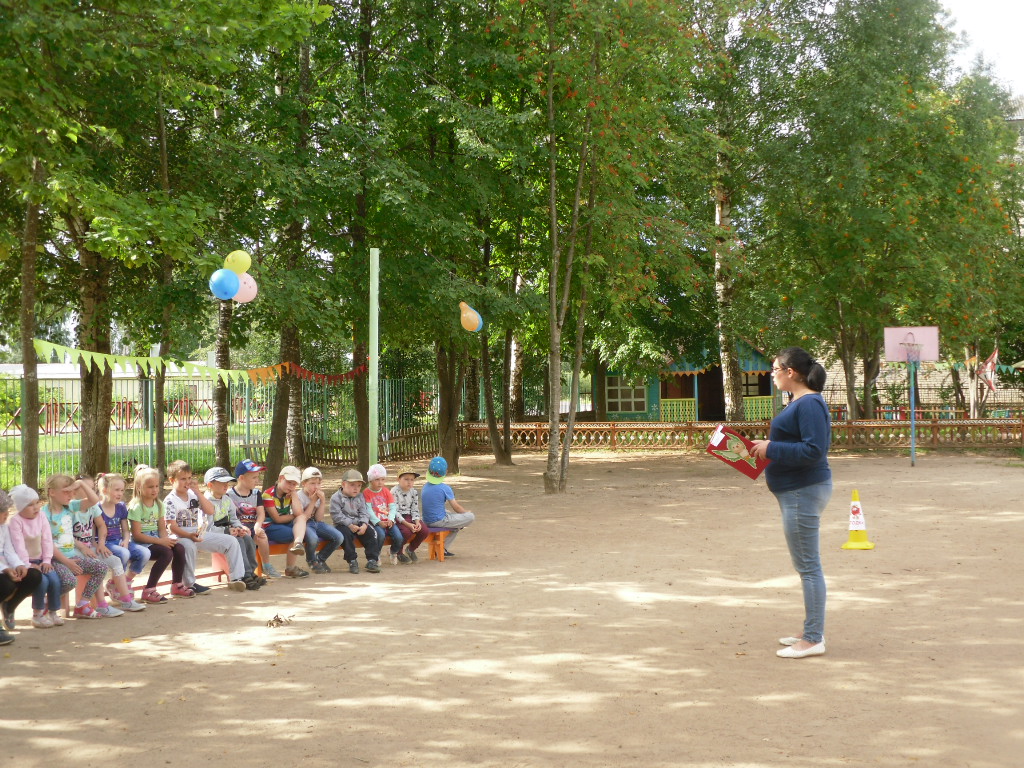 Ведущая: Вот какое наше лето!Ярким солнцем все согрето!Здравствуй, белая ромашка,Здравствуй, розовая кашка!Здравствуй, летняя листва –У нас сегодня праздник, детвора!                     Крикнем громкое ура!Все: Ура!Прилетает Баба ЯгаПривет! Привет! А вот и я! Сюда-то мне и надо!Ведущая: Здравствуйте! А кто вы такая? И куда это сюда?Б.Я. Сюда – это туда, где много ребятишек! Девчонок и мальчишек!Я- веселая Яга, не скучаю никогда!Я – большая фантазёрка и красотка – хоть куда!!!А вы для чего здесь собрались?Ведущая: На веселый летний праздник!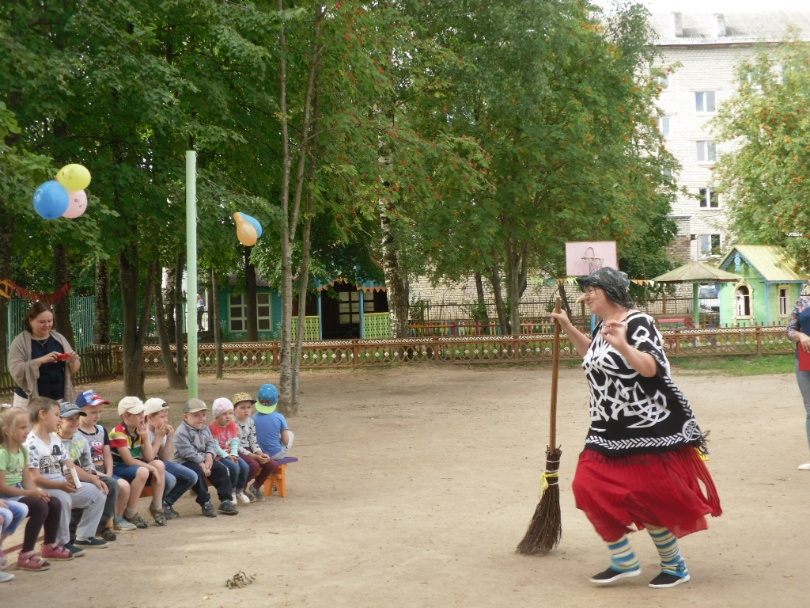 Лето поможет нам сильными быть, И здоровье закалить!Ведь солнце, воздух и вода –Наши лучшие друзья!Ну-ка, не зевайте, со мною повторяйте…Все: Солнце, воздух и вода- наши лучшие друзья!!1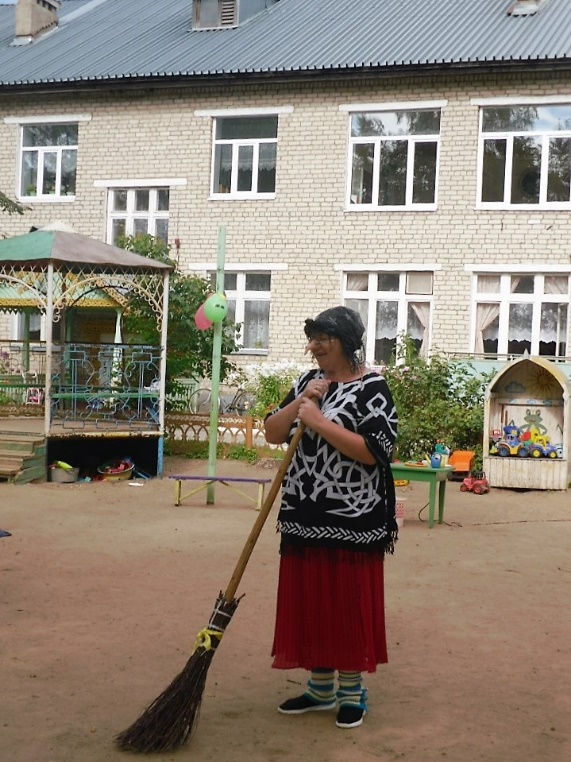 Б.Я. Отлично! Вам сказочно повезло! Я просто обожаю участвовать во всяких праздниках!!! Настроение у всех прекрасное! Значит, развлечемся классно!!Что расти и закаляться нужно вамИ зарядкой заниматьсяКаждодневно по утрам!Ну-ка, плечи расправляем,И зарядку начинаем.
Разминка – танец Т. Морозова «Бабка Ёжка»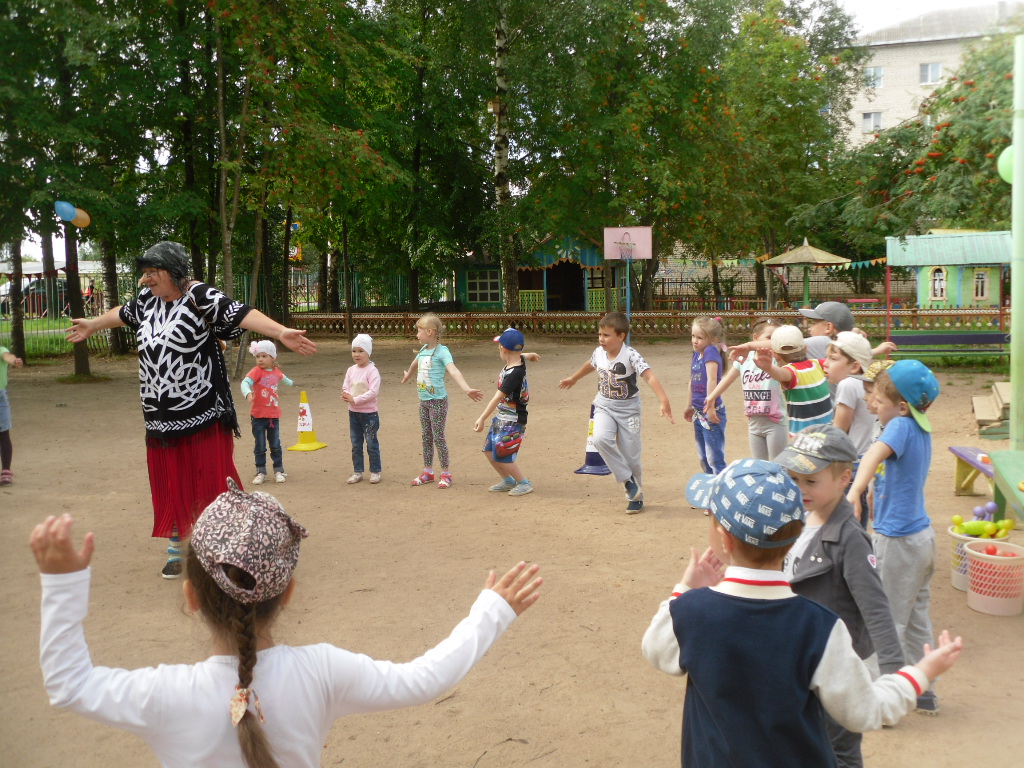 Ведущая:  Молодцы, ребятня,Все бодрые, здоровые – вот это да!А вы, дети, любите играть?Пора и летние игры начинать!!!Сегодня в наших соревнованиях будут участвовать 2 команды: Ягодки и Звездочки.Игры – эстафеты.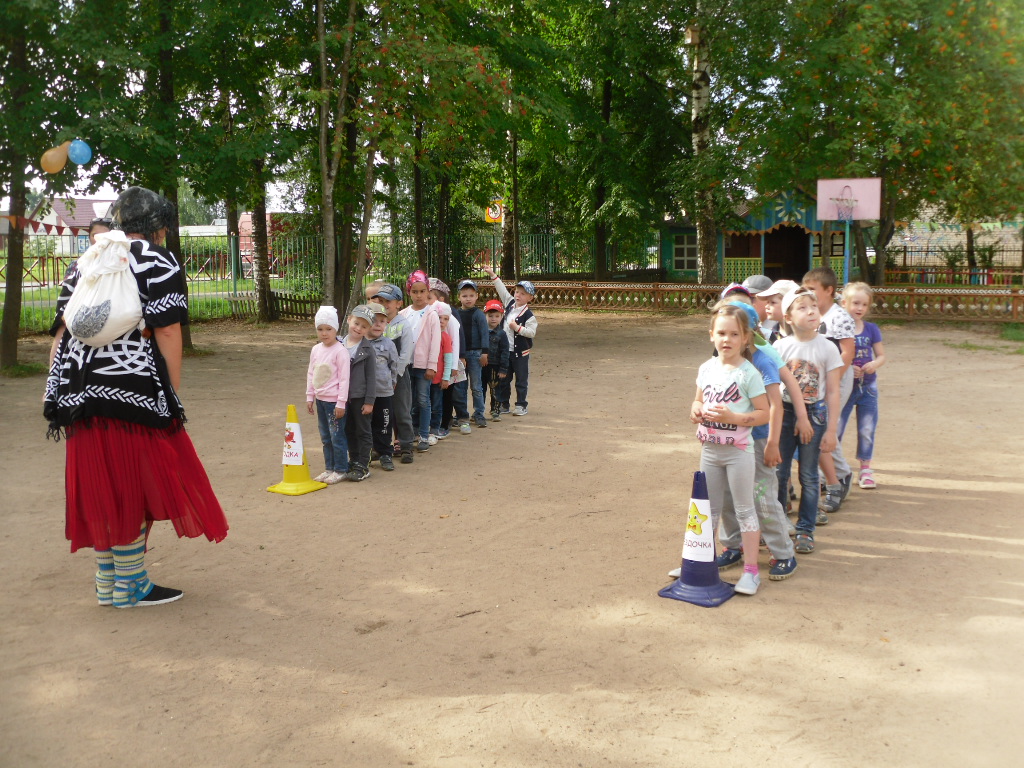 «Нарисуй солнышко» - детям даётся маркер оранжевого цвета. На противоположной стороне стоят мольберты с нарисованным солнышком, необходимо подбежать, нарисовать лучик и передать маркер следующему участнику команды.2 мольберта, 2 листа, 2 оранжевых маркера. 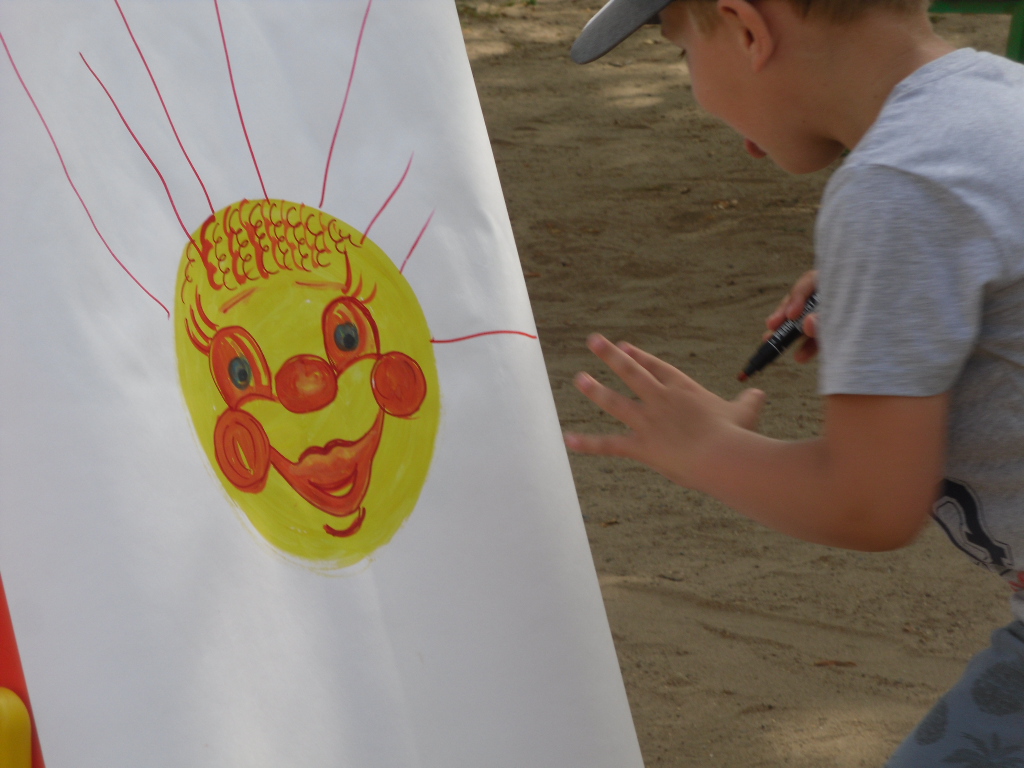 «Собери цветок» - на противоположной стороне лежит желтое кольцо – серединка цветка, ребенок берет кеглю, бежит и прикладывает к  кольцу, в итоге получается  цветок.2 желтых кольца от кольцеброса и 2 набора кеглей (Красные и синие)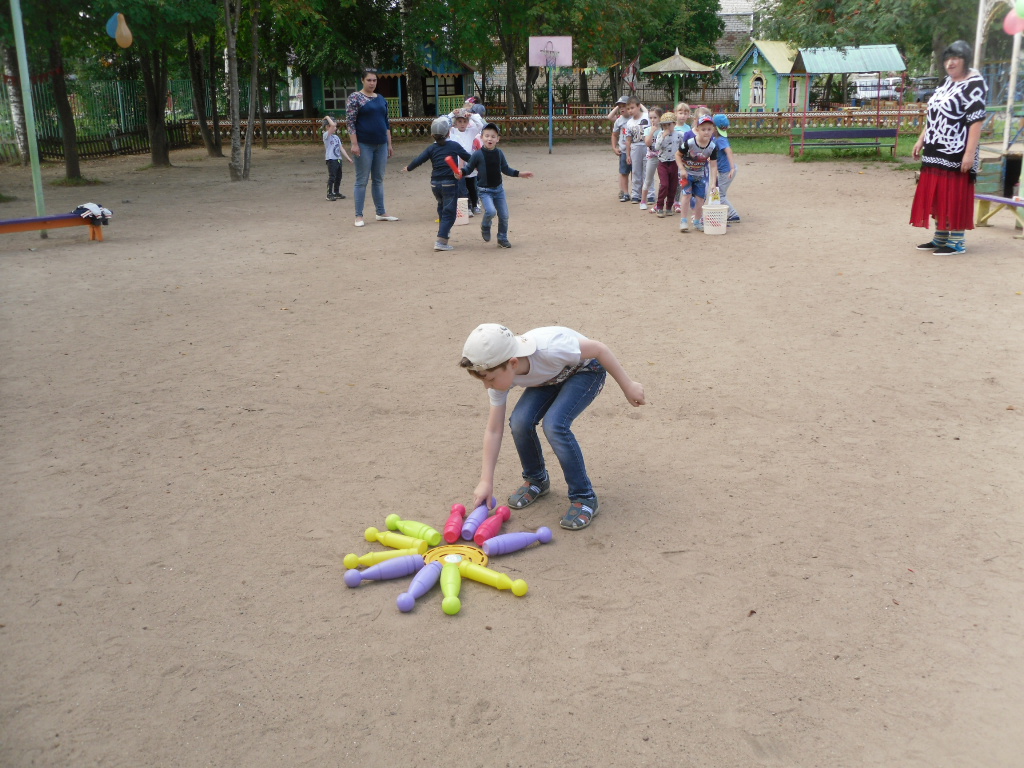 «Полей цветок» - ребенок берет лейку бежит и «поливает» цветок, передает лейку следующему участнику.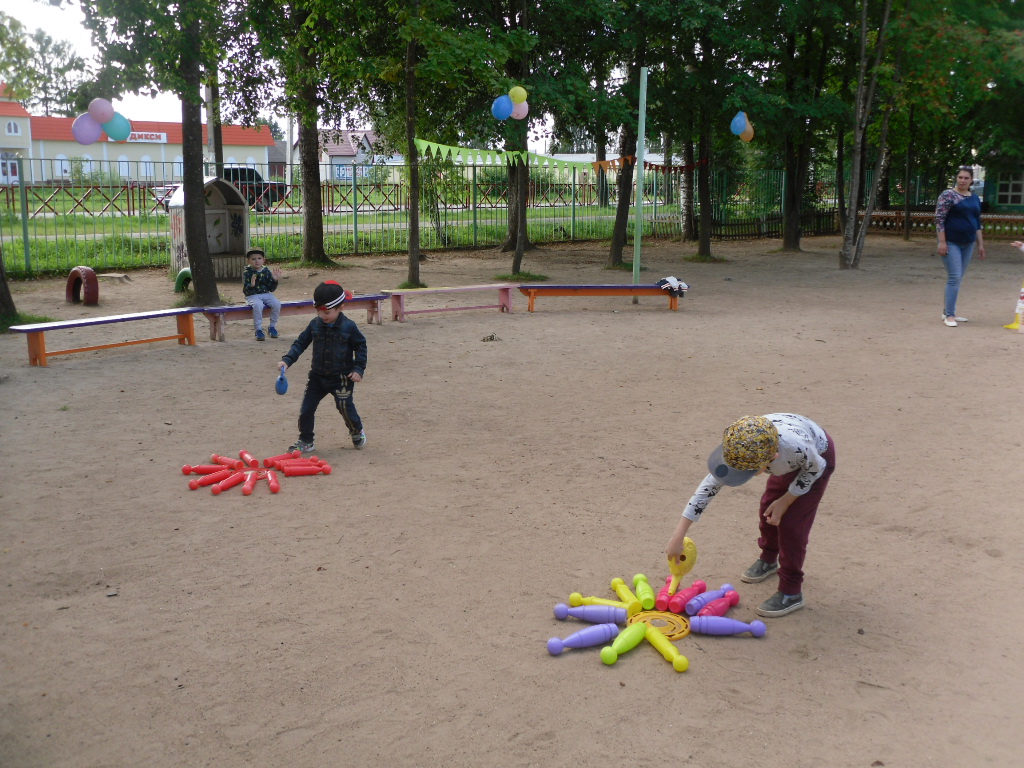 «Пчёлки» - ребенок бежит к цветку, берет одну кеглю и несет ее в корзину.2 корзины для кеглей.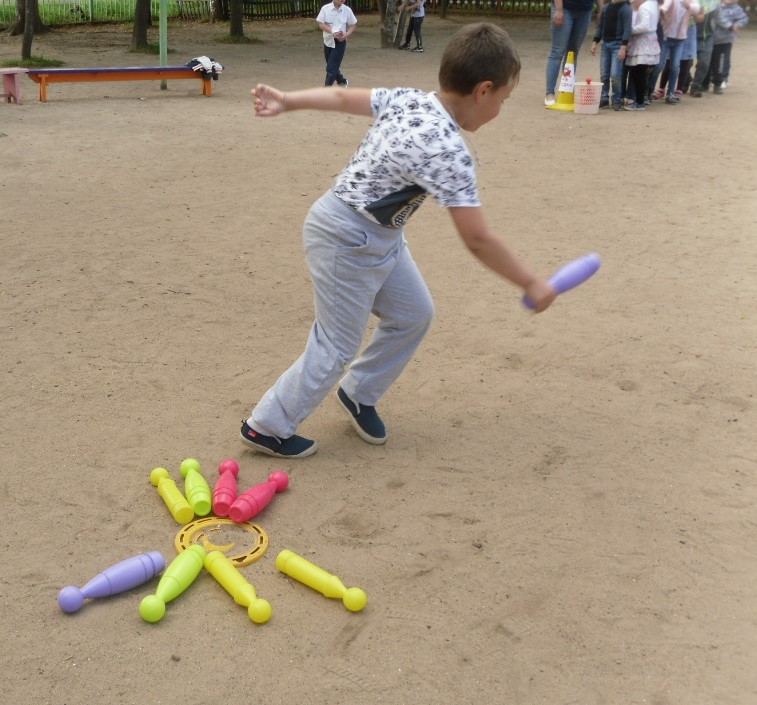 «Тучка плачет» - на мольбертах прикрепляем листы с нарисованными гуашью тучками. Командам раздается по водному пистолету. Необходимо добежать до мольберта, брызнуть на тучку и передать пистолет следующему участнику. В результате тучка должна потечь.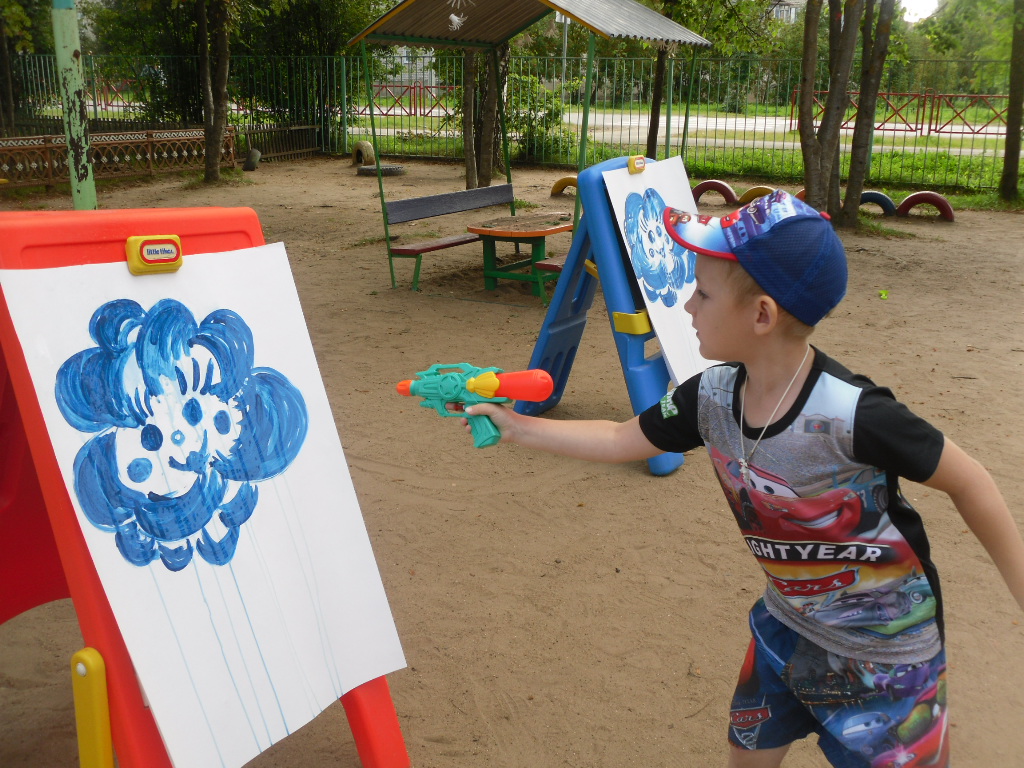 Ведущая: А теперь летним днем                 Дружно все плясать начнем!ТАНЕЦ «Разноцветная игра»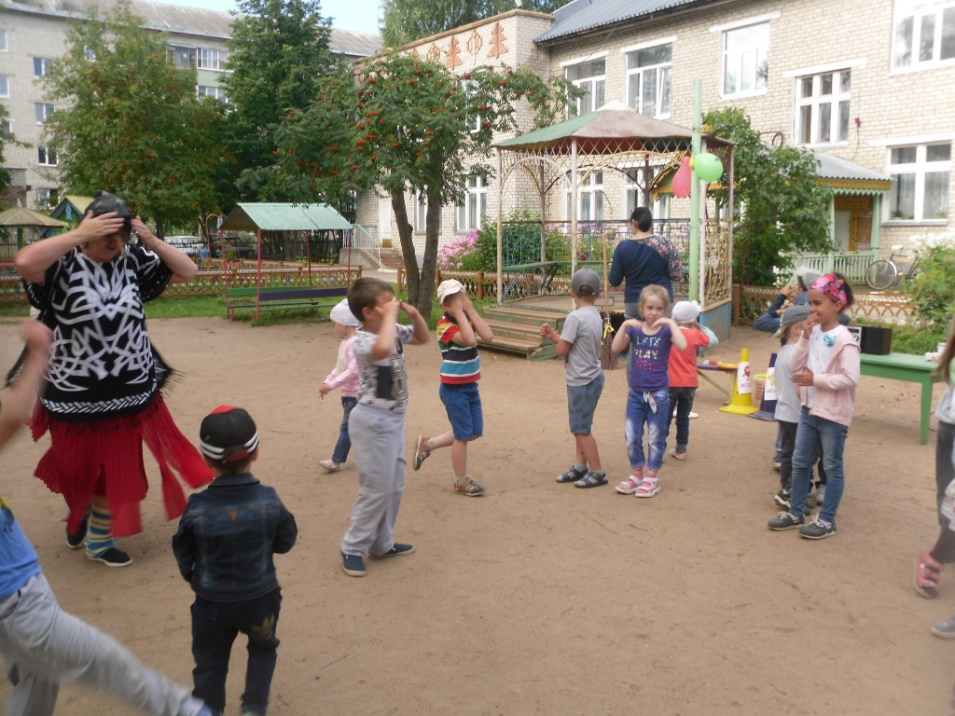 Баба Яга: Счастливого лета вам, детвора!Лету красному – ура! Ура! Ура!!!Ведущая: Вот как весело играли! И нисколько не устали!Б.Я. :      За праздник вас благодарю,                  И, конечно, угощу.                  Говорю всем на прощанье:                  Счастья вам и до свиданья!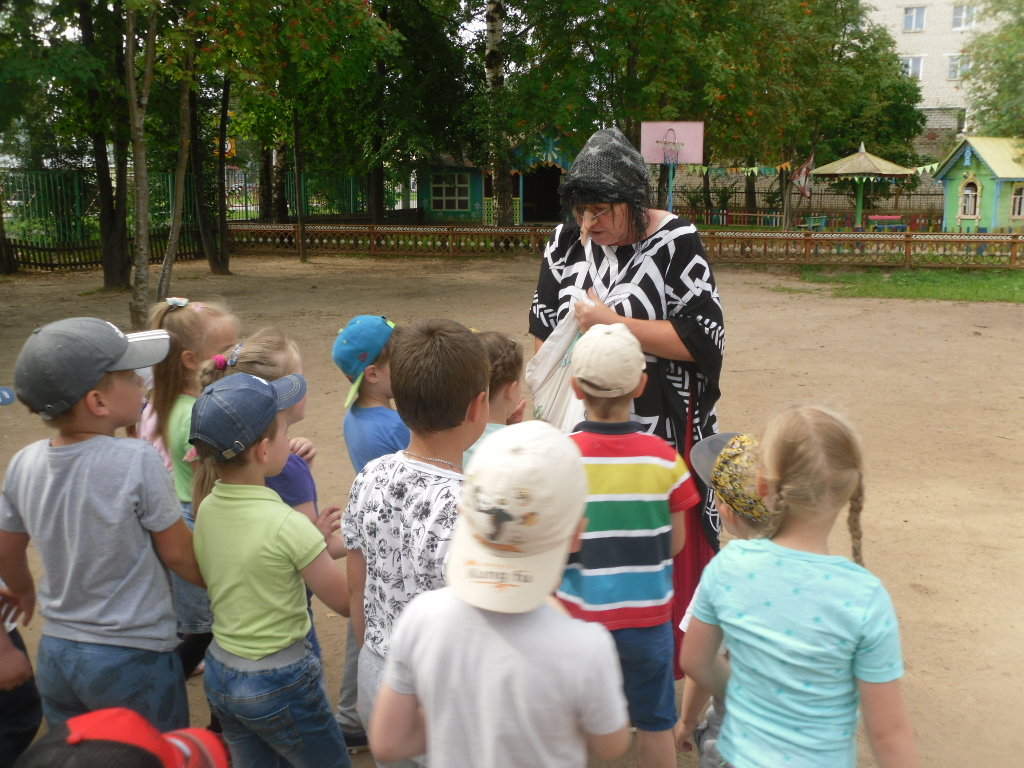 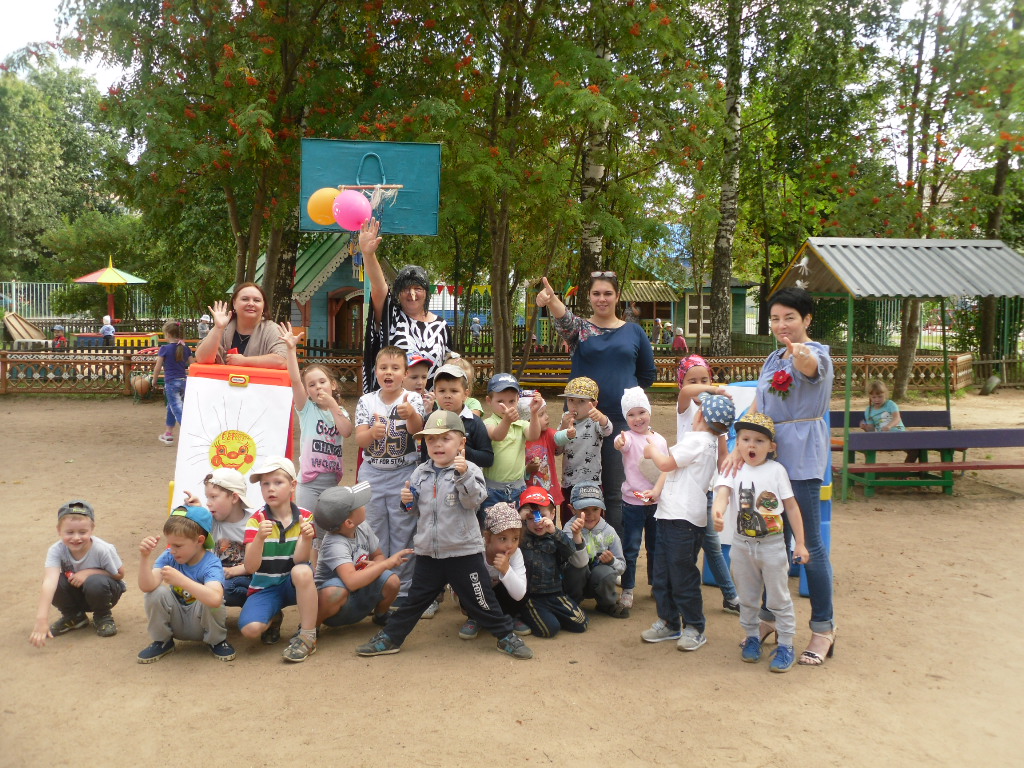 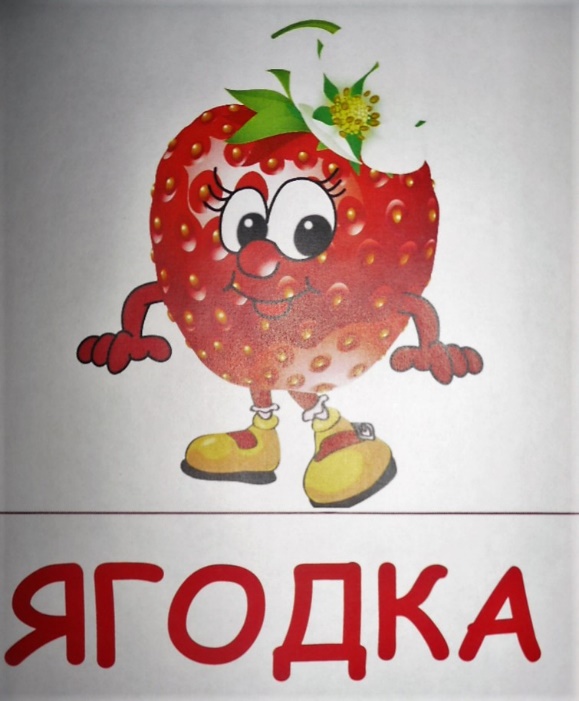 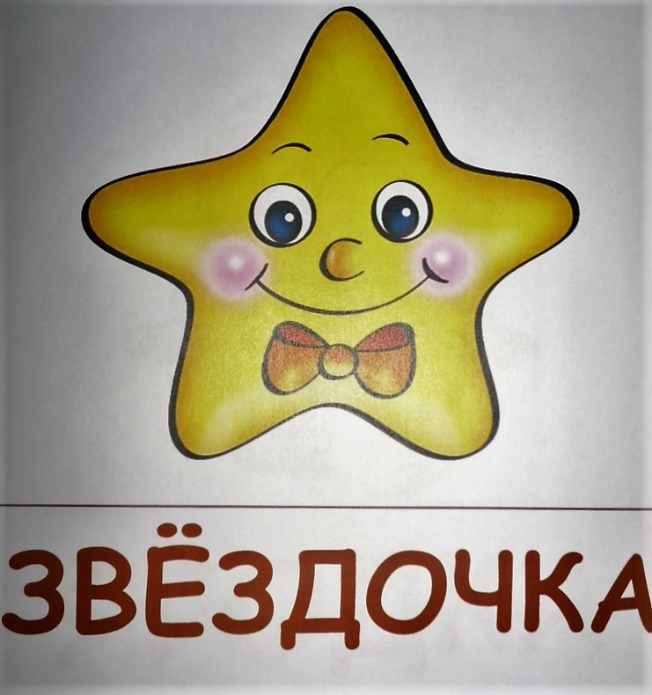 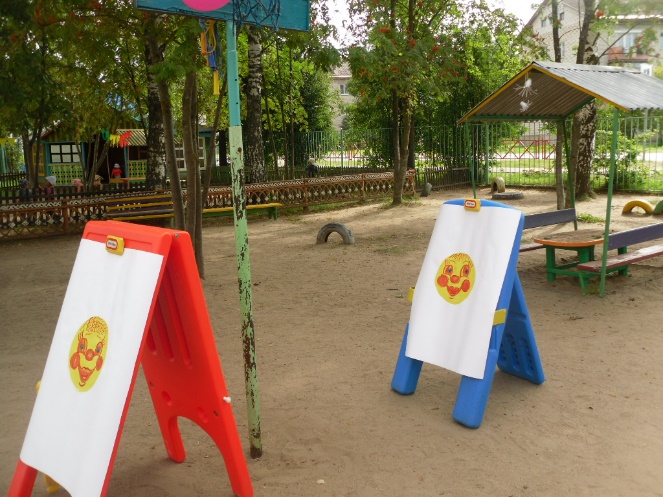 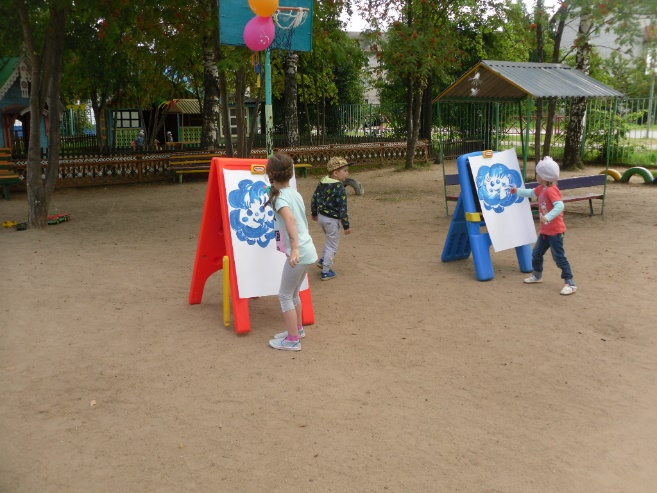 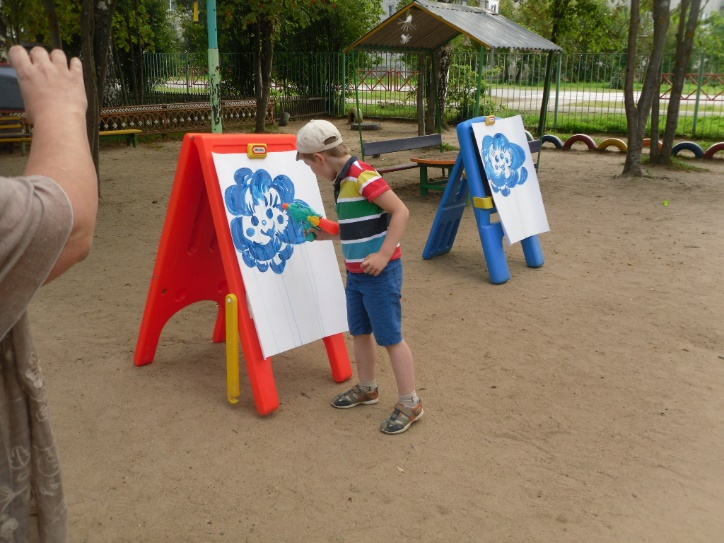 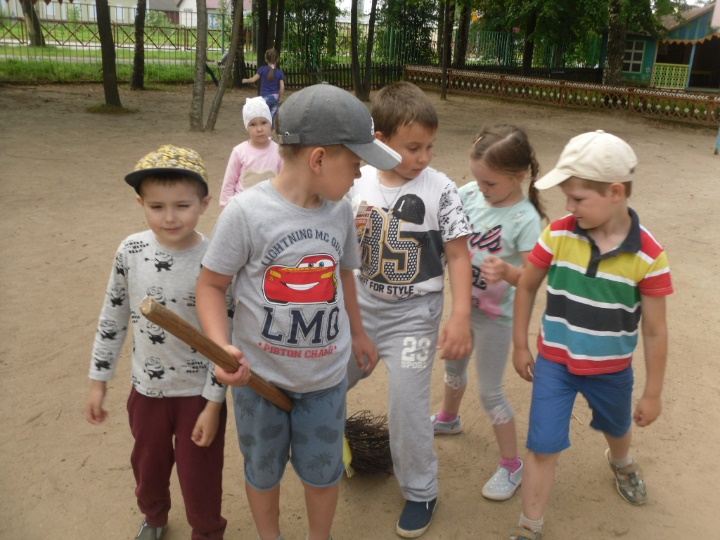 